ROTINA DO TRABALHO PEDAGÓGICO PARA SER REALIZADAEM EM DOMICILIO (BII-A) - Prof.ª Lídia > Data: 24/08 a 28/08 de 2020Creche Municipal “Maria Silveira Mattos”SEGUNDA-FEIRATERÇA-FEIRAQUARTA-FEIRAQUINTA-FEIRASEXTA-FEIRA*** BERÇÁRIO II-A*Hora da Música: Minha  Pipa - Mundo Bita https://www.youtube.com/watch?v=2l9nXqvhy6U (O link será disponibilizado no grupo)Folclore- Cultura Popular Brasileira Brinquedos e Brincadeiras: PipaObjetivo e Desenvolvimento:O objetivo dessa brincadeira é trabalhar a coordenação motora global, noção de espaços e transformação.  - Vamos fazer uma pipa.A imagem e passo a passo está na foto, que será disponibilizada no grupo para realização da mesma.OBS: Se tiverem dificuldade de confeccionar a Pipa, pode ser feita de sacolinha, folha de caderno. O importante é não deixar de brincar e se divertir.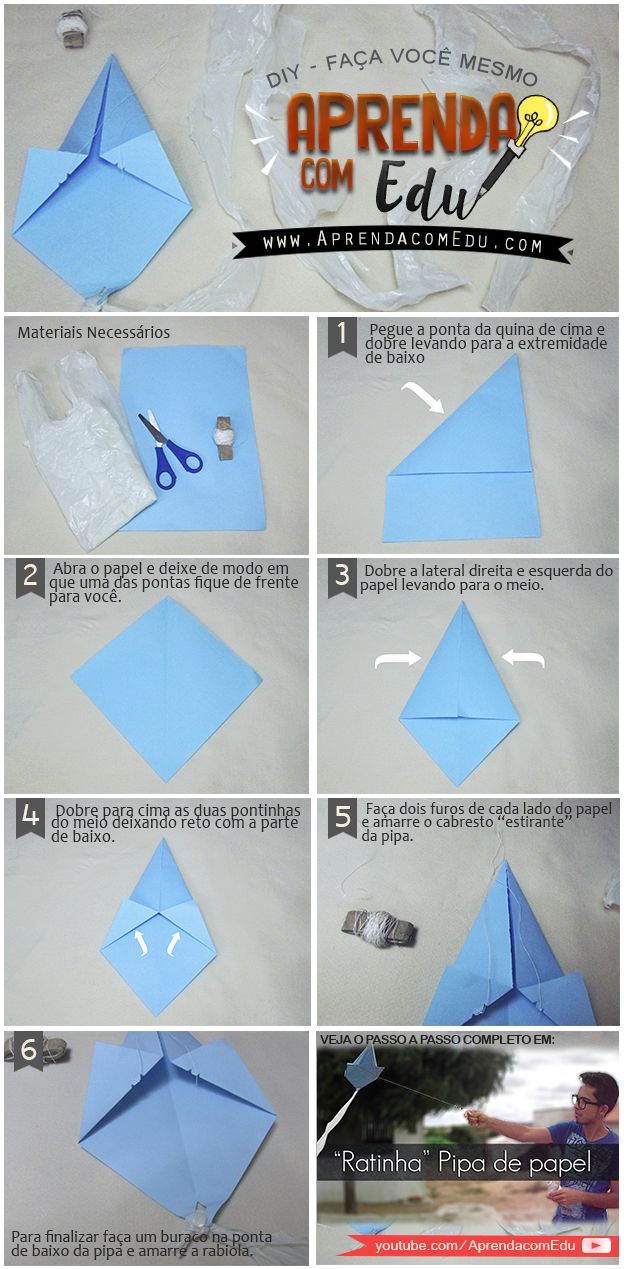 *** BERÇÁRIO II-A*Hora da história: A Peteca do Zeca https://www.youtube.com/watch?v=sLQnnwhiUi8(O link será disponibilizado no grupo) Folclore- Cultura Popular Brasileira Brinquedos e Brincadeiras: Peteca-Objetivo e Desenvolvimento:- Essa brincadeira trabalha corpo, gestos e movimentos. -Vamos fazer uma peteca de jornal, se não tiver jornal, pode ser de folhas de revistas ou folhas de cadernos velhos.-De uma folha para o bebê e deixe ele amassar ;-Em seguida de outra folha e coloque a primeira bola dentro da segunda folha e deixe o bebê  amassar, repita esse processo até obter uma bolinha que dê para o bebê brincar;-Por último, revista a bola de papel com uma folha de jornal, amarrando (com barbante ou gominha) as pontas na mesma direção.- Se tiver em casa tinta guache, deixe a criança pintar as sobras do jornal (como se fosse as penas da peteca).-Agora é só brincar.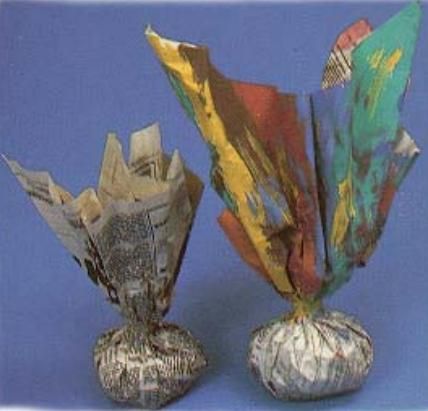 *** BERÇÁRIO II-A*Hora da história: Parlenda Cadê o toucinho que estava aqui https://www.youtube.com/watch?v=IiGnv_sC0gQ(O link será disponibilizado no grupo)Folclore- Cultura Popular Brasileira Brinquedos e Brincadeiras:Cadê o toucinho que estava aqui-Objetivo e Desenvolvimento:- Objetivo dessa brincadeira é trabalhar a escuta, fala, pensamento e imaginação da criança.-Agora família, pegue a mão do bebê virada para cima e de início a brincadeira.-Recite a parlenda começando pelo dedo mindinho, seu vizinho até chegar no mata piolhos;-De sequência pelo restante do braço.-Quando terminar faça leve cocegas no bebê.*** BERÇÁRIO II-A*Hora da história: Elefante colorido, que cor?https://www.youtube.com/watch?v=Y0JemgLcFH4(O link será disponibilizado no grupo) -Objetivo e Desenvolvimento:-A atividade trabalha a percepção visual e tátil (toque da mão do bebê na tinta), cores e formas (formato da mão do bebê no papel) -Vamos assistir o vídeo de hoje e depois fazer um lindo elefante carimbando a mão do bebê no papel, se não tiver tinta, contorne a mão e depois deixe o bebê  pintar do seu jeito. Faça o rostinho conforme o desenho, depois questione o bebê, que animal é esse? 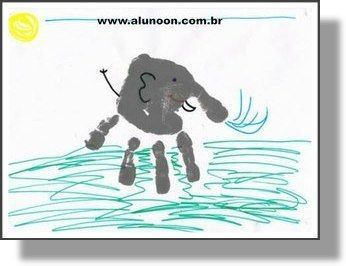 *** BERÇÁRIO II-A* Parlenda: A Bruxa – vídeo feito pela professora Lídia(O vídeo será disponibilizado no grupo)